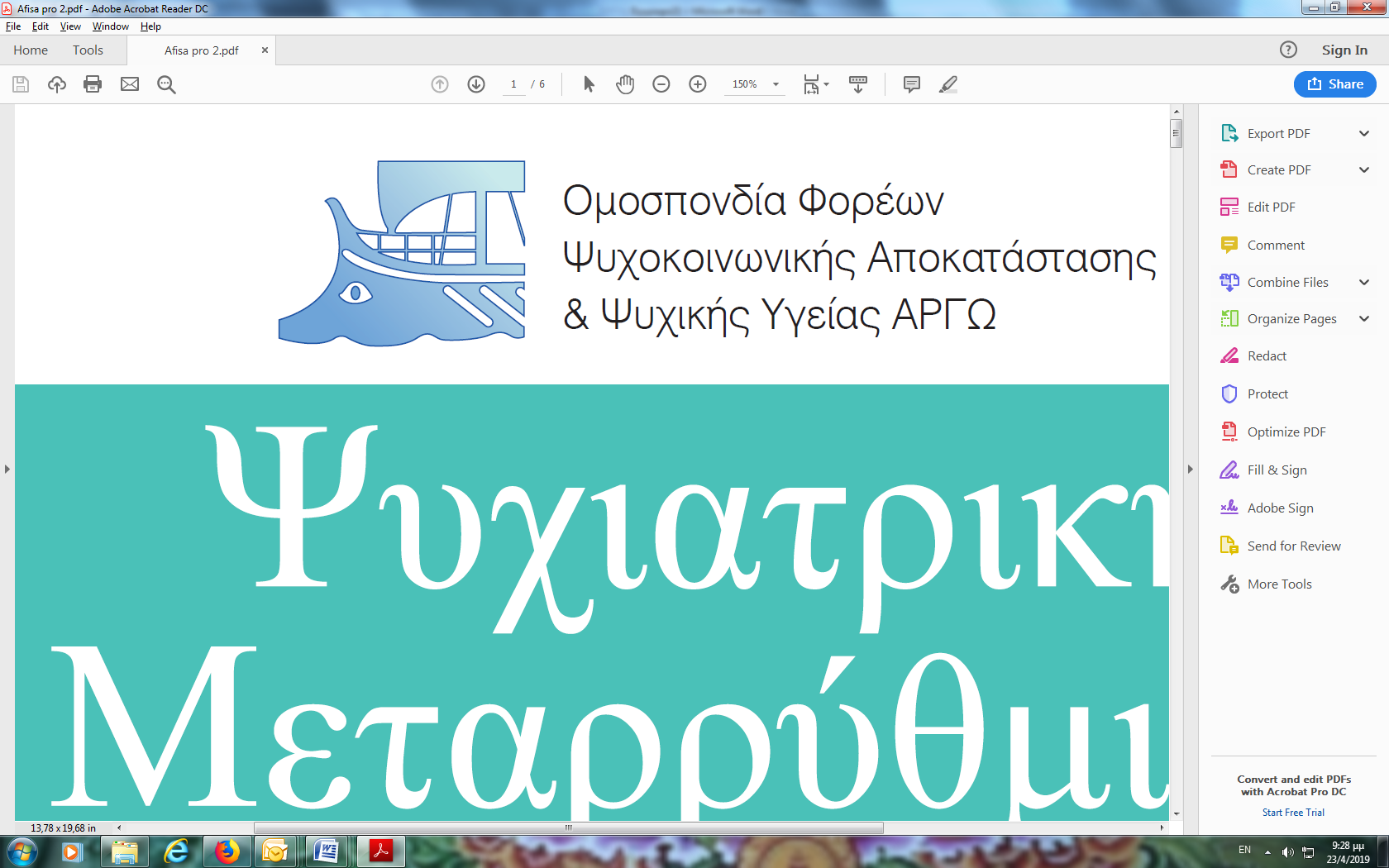 Ηπείρου 41, Αθήνα 10439http://argo.org.gr/      info@argo.org.gr    -   ΔΕΛΤΙΟ ΤΥΠΟΥΗ Ομοσπονδία Φορέων Ψυχοκοινωνικής Αποκατάστασης και Ψυχικής Υγείας «ΑΡΓΩ», θέλοντας να τιμήσει τη μνήμη του Καθηγητή Παναγιώτη Σακελλαρόπουλου, διοργανώνει Συνέδριο στις 16 & 17 Μαΐου 2019, με αφορμή και την παρέλευση 20 ετών από τη ψήφιση του ν. 2716/1999, με τίτλο: «Ψυχιατρική Μεταρρύθμιση. 20 χρόνια από το ν. 2716»Συνέδριο αφιερωμένο στη Μνήμη του Καθηγητή Ψυχιατρικής Παναγιώτη ΣακελλαρόπουλουΤην 17η Μαΐου 1999 τέθηκε σε ισχύ ο θεμελιώδης Νόμος 2716 περί ανάπτυξης και εκσυγχρονισμού των υπηρεσιών ψυχικής υγείας, ο οποίος συνιστά το βασικό νομοθετικό πλαίσιο για την παροχή των υπηρεσιών ψυχικής υγείας στη χώρα. Βασική του αρχή αποτελεί η δημιουργία ενός ενιαίου, αποκεντρωμένου και αποτελεσματικού δικτύου υπηρεσιών ψυχικής υγείας, που έχουν σκοπό την πρόληψη, τη διάγνωση, τη θεραπεία, την περίθαλψη, καθώς και τη ψυχοκοινωνική αποκατάσταση και κοινωνική επανένταξη ατόμων με ψυχικές διαταραχές και ψυχοκοινωνικές δυσκολίες. Ο ομότιμος Καθηγητής Ψυχιατρικής – Παιδοψυχιατρικής Παναγιώτης Σακελλαρόπουλος, που πρόσφατα αποχαιρετήσαμε με μεγάλη θλίψη, προώθησε καθοριστικά τις αρχές της ψυχιατρικής μεταρρύθμισης και της ψυχοκοινωνικής αποκατάστασης στην Ελλάδα. Από τις αρχές της δεκαετίας του ’60 άνοιξε το δρόμο σε πολλές από τις πρακτικές που σήμερα θεωρούνται αυτονόητες για τη φροντίδα των ψυχικά πασχόντων, όπως οι κινητές μονάδες ή η κατ’ οίκον φροντίδα και άλλα. Κατάφερε να εμπνεύσει επαγγελματίες ψυχικής υγείας και να καταδείξει στην πράξη ότι οι ψυχικά πάσχοντες μπορούν να θεραπεύονται στο οικογενειακό και κοινωνικό περιβάλλον όπου ζουν, στην κοινότητα. Κομβικός ήταν επίσης ο ρόλος του στην υποστήριξη των δικαιωμάτων τους. Υπήρξε ο ιδρυτής της Εταιρίας Κοινωνικής Ψυχιατρικής και Ψυχικής Υγείας, η οποία εργάζεται με αυτό το όραμα και αυτή τη φιλοσοφία του.Ο Παναγιώτης Σακελλαρόπουλος ήταν από τους βασικούς υποστηρικτές της εδραίωσης και εξέλιξης της ψυχιατρικής μεταρρύθμισης, καθώς και συνοδοιπόρος και σύμμαχος της Ομοσπονδίας «ΑΡΓΩ» σε όλους τους αγώνες της.Στο Συνέδριο συμμετέχουν καταξιωμένοι επιστήμονες και εμπειρογνώμονες από την Ελλάδα και το εξωτερικό με στόχο να διερευνηθεί η πορεία και η εξέλιξη της ψυχιατρικής μεταρρύθμισης στη χώρα μας, να αξιολογηθεί η εμπειρία και να παρουσιαστούν δράσεις των φορέων – μελών της Ομοσπονδίας. Επίσης, θα συναντηθούν, θα παρουσιάσουν την εμπειρία τους και θα συζητήσουν εργαζόμενοι και ωφελούμενοι από κινητές μονάδες, στεγαστικές δομές, κέντρα ημέρας, που εξυπηρετούν ενήλικες, παιδιά και εφήβους με ψυχικές διαταραχές και ψυχοκοινωνικές δυσκολίες, με αναπτυξιακές διαταραχές καθώς και άτομα με άνοια.Το Συνέδριο θα πραγματοποιηθεί στο Αμφιθέατρο «Κοσμάς Ψυχοπαίδης», του Εθνικού Κέντρου Δημόσιας Διοίκησης και Αυτοδιοίκησης, Πειραιώς 211, Ταύρος.ΕΙΣΟΔΟΣ ΕΛΕΥΘΕΡΗ. Εγγραφή απαραίτητη.ΠΛΗΡΟΦΟΡΙΕΣ: 	www.argo.org.gr &   697 5606638 ΟΜΟΣΠΟΝΔΙΑ ΦΟΡΕΩΝ ΨΥΧΟΚΟΙΝΩΝΙΚΗΣ ΑΠΟΚΑΤΑΣΤΑΣΗΣ ΚΑΙ ΨΥΧΙΚΗΣ ΥΓΕΙΑΣ «ΑΡΓΩ»H Ομοσπονδία Φορέων Ψυχοκοινωνικής Αποκατάστασης και Ψυχικής Υγείας «ΑΡΓΩ» ιδρύθηκε το 2015, σε συνέχεια του Δικτύου «Αργώ», το οποίο αποτελούσε Ένωση προσώπων - Φορέων ιδρυθέντος το 2005. Εκπροσωπεί Φορείς Ψυχικής Υγείας (Επιστημονικά Ν.Π.Ι.Δ. μη κερδοσκοπικού χαρακτήρα), οι οποίοι λειτουργούν 273 Κοινοτικές Μονάδες Ψυχικής Υγείας, στο πλαίσιο της Ψυχιατρικής Μεταρρύθμισης και κατ’ εφαρμογή του Ν.2716/1999. Αποτελεί το μοναδικό συλλογικό όργανο των Φορέων αυτών, οι οποίοι παρέχουν πανελλαδικά υπηρεσίες κοινοτικής φροντίδας σε περισσότερους από  15.000 πολίτες ετησίως. Αποτελεί επίσης μέλος του Ευρωπαϊκού Οργανισμού Μental Health Europe (M.H.E.) στοχεύοντας έτσι στην ενδυνάμωση της συνεργασίας με τους Ευρωπαίους εταίρους, καθώς και στη συμμετοχή στη διαβούλευση για τη διαμόρφωση των πολιτικών της Ευρωπαϊκής Ένωσης για την Ψυχική Υγεία.Η Ομοσπονδία «ΑΡΓΩ» έχει ως καταστατικούς στόχους, μεταξύ άλλων, τη δημιουργία διαρκούς πλαισίου διαλόγου για τις επιστημονικές προσεγγίσεις, τη βελτίωση των παρεχόμενων υπηρεσιών των Φορέων, τις πρακτικές και τις πολιτικές στα θέματα ψυχιατρικής μεταρρύθμισης, ψυχοκοινωνικής αποκατάστασης και τη στήριξη των δικαιωμάτων των ψυχικά ασθενών, καθώς επίσης και την ενεργοποίηση των τοπικών κοινωνιών, την καταπολέμηση του στιγματισμού και τη σύνδεση της δραστηριότητας των Φορέων Ψυχικής Υγείας με ευρύτερες κοινωνικές ομάδες.	